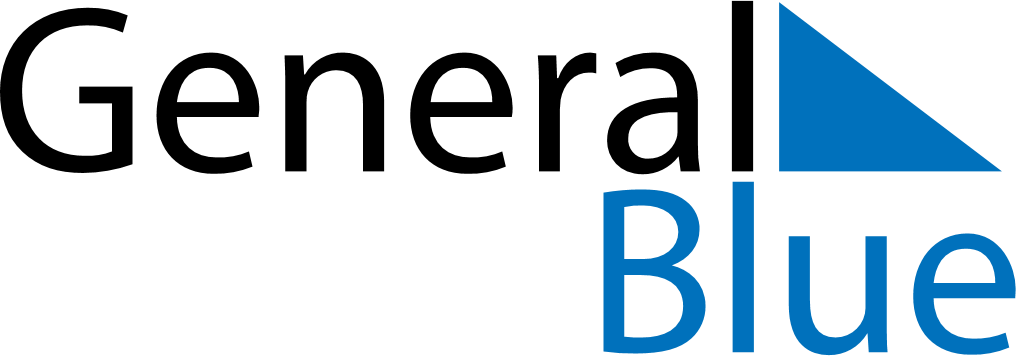 December 2029December 2029December 2029TanzaniaTanzaniaSUNMONTUEWEDTHUFRISAT123456789101112131415Independence Day1617181920212223242526272829Christmas DayChristmas Day3031